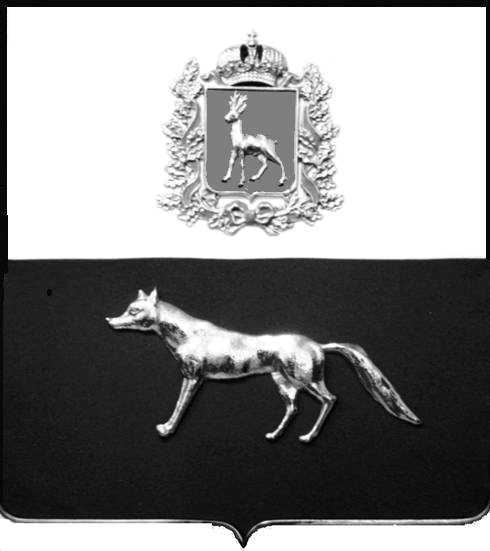 В соответствии со статьей 44 Федерального закона от 31 июля 2021 г. № 248-ФЗ «О государственном контроле (надзоре) и муниципальном контроле в Российской Федерации», постановлением Правительства Российской Федерации от 25 июня 2021 г. № 990 «Об утверждении Правил разработки и утверждения контрольными (надзорными) органами программы профилактики рисков причинения вреда (ущерба) охраняемым законом ценностям», Уставом муниципального района Сергиевский Самарской области, Администрация муниципального района СергиевскийПОСТАНОВЛЯЕТ:     1. Утвердить программу профилактики рисков причинения вреда (ущерба) охраняемым законом ценностям в области муниципального жилищного контроля на территории муниципального района Сергиевский Самарской области на 2023 год  (далее - Программа), согласно Приложению.2. Опубликовать настоящее постановление в газете «Сергиевский  вестник».3. Разместить настоящее постановление на официальном сайте Администрации муниципального района Сергиевский Самарской области в информационно-коммуникационной сети «Интернет» в разделе «Контрольно-надзорная деятельность».4. Настоящее постановление вступает в силу с 1 января 2023 года.5. Контроль за выполнением настоящего постановления возложить на руководителя Контрольного управления администрации муниципального района Сергиевский Андреева А.А.Глава муниципального районаСергиевский                                                                                         А.И. ЕкамасовЯ.О. Чеховских 8 846 55 2 15 97Приложение к постановлению администрации муниципального района Сергиевский  № ____ от « __» __________ 2022г.Программа профилактики рисков причинения вреда (ущерба) охраняемым законом ценностям в области муниципального жилищного контроля на территории муниципального района Сергиевский Самарской области на 2023 год.Раздел 1. Анализ текущего состояния осуществления вида контроля, описание текущего уровня развития профилактической деятельности контрольного (надзорного) органа, характеристика проблем, на решение которых направлена программа профилактики1. Анализ текущего состояния осуществления вида контроля.С принятием Федерального закона от 11.06.2021 № 170-ФЗ «О внесении изменений в отдельные законодательные акты Российской Федерации в связи с принятием Федерального закона «О государственном контроле (надзоре) и муниципальном контроле в Российской Федерации» (далее – Федеральный закон № 170-ФЗ) к предмету муниципального жилищного контроля является соблюдение юридическими лицами, индивидуальными предпринимателями и гражданами (далее – контролируемые лица) обязательных требований, установленных жилищным законодательством, законодательством об энергосбережении и о повышении энергетической эффективности в отношении муниципального жилищного фонда:1) требований к использованию и сохранности муниципального жилищного фонда, в том числе требований к жилым помещениям, их использованию и содержанию, использованию и содержанию общего имущества собственников помещений в многоквартирных домах, порядку осуществления перевода жилого помещения в нежилое помещение и нежилого помещения в жилое в многоквартирном доме, порядку осуществления перепланировки и (или) переустройства помещений в многоквартирном доме;2) требований к формированию фондов капитального ремонта;3) требований к созданию и деятельности юридических лиц, индивидуальных предпринимателей, осуществляющих управление многоквартирными домами, оказывающих услуги и (или) выполняющих работы по содержанию и ремонту общего имущества в многоквартирных домах;4) требований к предоставлению коммунальных услуг собственникам и пользователям помещений в многоквартирных домах и жилых домов;5) правил изменения размера платы за содержание жилого помещения в случае оказания услуг и выполнения работ по управлению, содержанию и ремонту общего имущества в многоквартирном доме ненадлежащего качества и (или) с перерывами, превышающими установленную продолжительность;6) правил содержания общего имущества в многоквартирном доме и правил изменения размера платы за содержание жилого помещения;7) правил предоставления, приостановки и ограничения предоставления коммунальных услуг собственникам и пользователям помещений в многоквартирных домах и жилых домов;8) требований энергетической эффективности и оснащенности помещений многоквартирных домов и жилых домов приборами учета используемых энергетических ресурсов;9) требований к порядку размещения ресурсоснабжающими организациями, лицами, осуществляющими деятельность по управлению многоквартирными домами, информации в системе;10) требований к обеспечению доступности для инвалидов помещений в многоквартирных домах;11) требований к предоставлению жилых помещений в наемных домах социального использования.1.2. Описание текущего развития профилактической деятельности контрольного органа.Объектами муниципального жилищного контроля являются:1) деятельность, действия (бездействие) контролируемых лиц, в рамках которых должны соблюдаться обязательные требования, в том числе предъявляемые к контролируемым лицам, осуществляющим деятельность, действия (бездействие);2) результаты деятельности контролируемых лиц, в том числе продукция (товары), работы и услуги, к которым предъявляются обязательные требования;3) жилые помещения муниципального жилищного фонда, общее имущество в многоквартирных домах, в которых есть жилые помещения муниципального жилищного фонда, и другие объекты, к которым предъявляются обязательные требования.Наиболее значимыми рисками для охраняемых законом ценностям являются не соблюдение обязательных требований, установленных муниципальными правовыми актами муниципального жилищного контроля на территории муниципального района Сергиевский Самарской области.Ожидаемыми тенденциями, которые могут оказать воздействие на состояние подконтрольной сферы в период реализации программы, является - увеличение доли законопослушных подконтрольных субъектов, уменьшение количества правонарушений.С учетом специфики контрольных функций вариантами решения проблемы является обеспечение квалифицированной профилактической работы должностных лиц органа муниципального контроля, а также обеспечение единообразия понимания предмета контроля подконтрольными субъектами.Так, в 2022 году:- осуществлялось информирование юридических лиц, индивидуальных предпринимателей, граждан по вопросам соблюдения обязательных требований путем проведения встреч и размещения соответствующей информации на официальном сайте Администрации муниципального района Сергиевский Самарской области по адресу: http://sergievsk.ru/в  информационно-телекоммуникационной сети «Интернет»;-  размещен на официальном сайте Администрации муниципального района Сергиевский Самарской области в сети «Интернет» перечень нормативных правовых актов, содержащих обязательные требования, требования, установленные муниципальными правовыми актами, оценка соблюдения которых является предметом муниципального жилищного контроля, а также текстов соответствующих нормативных правовых актов;- в адрес физических лиц были выданы предостережения о недопустимости нарушения обязательных требований;- обобщена правоприменительная практика осуществления муниципального жилищного контроля за 1 полугодие 2022 года на территории Администрации муниципального района Сергиевский и размещена на официальном сайте Администрации муниципального района Сергиевский района Самарской области по адресу: http://sergievsk.ru/в  информационно-телекоммуникационной сети «Интернет». Обобщение правоприменительной практики за 2 полугодие 2022 года запланировано в декабре 2022 года.1.3. К проблемам, на решение которых направлена программа профилактики, относятся случаи:1) нарушения санитарно-эпидемиологических требований к эксплуатации жилых помещений муниципального жилищного фонда;2) нарушения лицами, ответственными за содержание жилых домов муниципального жилищного фонда и (или) жилых помещений муниципального жилищного фонда, правил содержания и ремонта жилых домов и (или) жилых помещений (;3) нарушения нормативного уровня или режима обеспечения населения коммунальными услугами;4) нарушения правил обеспечения безопасного использования и содержания внутридомового и внутриквартирного газового оборудования, внутридомовых инженерных систем;5) нарушения порядка расчета и корректировки платы за предоставленные коммунальные услуги;6) невыполнения в установленный срок предписания об устранении выявленного нарушения обязательных требований.Наиболее распространенной причиной перечисленных нарушений является стремление сэкономить средства, необходимые для поддержания объектов контроля в состоянии, соответствующем обязательным требованиямв области жилищного законодательства, законодательства об энергосбережении и о повышении энергетической эффективности в отношении муниципального жилищного фонда.Нарушения обязательных требований в области жилищного законодательства, законодательства об энергосбережении и о повышении энергетической эффективности в отношении муниципального жилищного фонда посягают на санитарно-эпидемиологическое благополучие населения, здоровье населения, а также установленный порядок выполнения требований, предъявляемых к эксплуатации жилых помещений, домов, нарушения которых создают угрозу здоровью людей.Мероприятия программы профилактики будут способствовать частичному решению обозначенных проблем в связи с повышением информированности контролируемых лиц относительно последствий нарушения обязательных требований и способов устранения нарушений предусмотренными законодательством и муниципальными правовыми актами способами. Раздел 2. Цели и задачи реализации программы профилактики2.1. Основными целями Программы профилактики являются:Устранение условий, причин и факторов, способных привести к нарушениям обязательных требований и (или) причинению вреда (ущерба) охраняемым законом ценностям; Создание условий для доведения обязательных требований до контролируемых лиц, повышение информированности о способах их соблюдения.Предупреждение нарушений обязательных требований, требований, установленных Федеральным законодательством, законодательством Самарской области, муниципальными правовыми актами, устранения причин, факторов и условий, способствующих нарушениям обязательных требований, проверка соблюдения которых осуществляется в отношении подконтрольного субъекта;Обеспечение доступности информации об обязательных требованиях, требований, установленных Федеральным законодательством, законодательством Самарской области, муниципальными правовыми актами;Сокращение количества выявленных нарушений обязательных требований, требований, установленных Федеральным законодательством, законодательством Самарской области, муниципальными правовыми актами.2.2 Проведение профилактических мероприятий программы профилактики направлено на решение следующих задач:Укрепление системы профилактики нарушений рисков причинения вреда (ущерба) охраняемым законом ценностям;Повышение правосознания и правовой культуры руководителей органов государственной власти, органов местного самоуправления, юридических лиц, индивидуальных предпринимателей и граждан;Оценка возможной угрозы причинения, либо причинения вреда жизни, здоровью граждан, выработка и реализация профилактических мер, способствующих ее снижению;Выявление факторов угрозы причинения, либо причинения вреда жизни, здоровью граждан, причин и условий, способствующих нарушению обязательных требований, определение способов устранения или снижения угрозы;Оценка состояния подконтрольной среды и установление зависимости видов и интенсивности профилактических мероприятий от присвоенных контролируемым лицам уровней риска.Раздел 3. Перечень профилактических мероприятий, сроки (периодичность) их проведенияПри осуществлении администрацией муниципального жилищного контроля могут проводиться следующие виды профилактических мероприятий:1) информирование;2) обобщение правоприменительной практики;3) объявление предостережений;4) консультирование.Информирование осуществляется администрацией по вопросам соблюдения обязательных требований посредством размещения соответствующих сведений на официальном сайте администрации в разделе «Контрольно-надзорная деятельность», в средствах массовой информации, через личные кабинеты контролируемых лиц в государственных информационных системах (при их наличии) и в иных формах.Администрация обязана размещать и поддерживать в актуальном состоянии на официальном сайте администрации в разделе «Контрольно-надзорная деятельность» сведения, предусмотренные частью 3 статьи 46 Федерального закона от 31.07.2020 № 248-ФЗ «О государственном контроле (надзоре) и муниципальном контроле в Российской Федерации».Администрация также вправе информировать население в газете «Сергиевская трибуна» и на официальном сайте Администрации муниципального  района Сергиевский по адресу: http://sergievsk.ru/в  информационно-телекоммуникационной сети «Интернет» об обязательных требованиях, предъявляемых к объектам контроля.Обобщение правоприменительной практики осуществляется администрацией посредством сбора и анализа данных о проведенных контрольных мероприятиях и их результатах.По итогам обобщения правоприменительной практики должностными лицами, уполномоченными осуществлять муниципальный жилищный контроль, ежегодно готовится доклад, содержащий результаты обобщения правоприменительной практики по осуществлению муниципального жилищного контроля и утверждаемый распоряжением администрации, подписываемым главой администрации. Указанный доклад размещается в срок до 1 июля года, следующего за отчетным годом, на официальном сайте администрации в разделе «Контрольно-надзорная деятельность».Предостережение о недопустимости нарушения обязательных требований и предложение принять меры по обеспечению соблюдения обязательных требований объявляются контролируемому лицу в случае наличия у администрации сведений о готовящихся нарушениях обязательных требований или признаках нарушений обязательных требований и (или) в случае отсутствия подтверждения данных о том, что нарушение обязательных требований причинило вред (ущерб) охраняемым законом ценностям либо создало угрозу причинения вреда (ущерба) охраняемым законом ценностям. Предостережения объявляются (подписываются) Главой муниципального района Сергиевский Самарской области не позднее 30 дней со дня получения указанных сведений. Предостережение оформляется в письменной форме или в форме электронного документа и направляется в адрес контролируемого лица.Предостережение о недопустимости нарушения обязательных требований оформляется в соответствии с формой, утвержденной приказом Министерства экономического развития Российской Федерации от 31.03.2021 № 151
«О типовых формах документов, используемых контрольным (надзорным) органом». Объявляемые предостережения о недопустимости нарушения обязательных требований регистрируются в журнале учета предостережений с присвоением регистрационного номера.В случае объявления администрацией предостережения о недопустимости нарушения обязательных требований контролируемое лицо вправе подать возражение в отношении указанного предостережения. Возражение в отношении предостережения рассматривается администрацией в течение 30 дней со дня получения. В результате рассмотрения возражения контролируемому лицу в письменной форме или в форме электронного документа направляется ответ с информацией о согласии или несогласии с возражением в течение 10 дней. В случае несогласия с возражением в ответе указываются соответствующие обоснования. Консультирование контролируемых лиц осуществляется должностным лицом, уполномоченным осуществлять муниципальный жилищный контроль, по телефону, посредством видео-конференц-связи, на личном приеме либо в ходе проведения профилактических мероприятий, контрольных мероприятий и не должно превышать 15 минут.Личный прием граждан проводится руководителем Контрольного управления администрации муниципального района Сергиевский Самарской области, начальником отдела муниципального контроля и охраны труда  Контрольного управления администрации муниципального района Сергиевский Самарской области (или) должностным лицом, уполномоченным осуществлять муниципальный жилищный контроль. Информация о месте приема, а также об установленных для приема днях и часах размещается на официальном сайте администрации в разделе «Контрольно-надзорная деятельность».Консультирование осуществляется в устной или письменной форме по следующим вопросам:1) организация и осуществление муниципального жилищного контроля;2) порядок осуществления контрольных мероприятий, установленных настоящим Положением;3) порядок обжалования действий (бездействия) должностных лиц, уполномоченных осуществлять муниципальный жилищный контроль;4) получение информации о нормативных правовых актах (их отдельных положениях), содержащих обязательные требования, оценка соблюдения которых осуществляется администрацией в рамках контрольных мероприятий.Консультирование контролируемых лиц в устной форме может осуществляться также на собраниях и конференциях граждан. Консультирование в письменной форме осуществляется должностным лицом, уполномоченным осуществлять муниципальный жилищный контроль, в следующих случаях:1) контролируемым лицом представлен письменный запрос о представлении письменного ответа по вопросам консультирования;2) за время консультирования предоставить в устной форме ответ на поставленные вопросы невозможно;3) ответ на поставленные вопросы требует дополнительного запроса сведений.При осуществлении консультирования должностное лицо, уполномоченное осуществлять муниципальный жилищный контроль, обязано соблюдать конфиденциальность информации, доступ к которой ограничен в соответствии с законодательством Российской Федерации.В ходе консультирования не может предоставляться информация, содержащая оценку конкретного контрольного мероприятия, решений и (или) действий должностных лиц, уполномоченных осуществлять муниципальный жилищный контроль, иных участников контрольного мероприятия, а также результаты проведенных в рамках контрольного мероприятия экспертизы, испытаний.Информация, ставшая известной должностному лицу, уполномоченному осуществлять муниципальный жилищный контроль, в ходе консультирования, не может использоваться администрацией в целях оценки контролируемого лица по вопросам соблюдения обязательных требований.Должностными лицами, уполномоченными осуществлять муниципальный жилищный контроль, ведется журнал учета консультирований.В случае поступления в администрацию пяти и более однотипных обращений контролируемых лиц и их представителей консультирование осуществляется посредством размещения на официальном сайте администрации в разделе «Контрольно-надзорная деятельность» письменного разъяснения, подписанного Главой муниципального района Сергиевский Самарской области. План - график проведения профилактических мероприятий, направленных на предупреждение нарушений обязательных требований и предотвращение рисков причинения вреда (ущерба) охраняемым законом ценностям в рамках муниципального жилищного контроля на территории муниципального района Сергиевский Самарской области на 2022 года представлен в Приложении к Программе.Раздел 4. Показатели результативности и эффективности программы профилактикиРезультатом реализации Программы является предупреждение нарушений обязательных требований, соблюдение которых оценивается при осуществлении муниципального жилищного контроля. Эффективность Программы оценивается по отчетным показателям. Отчетные показатели отражаются в Программе на плановый период по итогам календарного года. Программа считается эффективной в случае, если все мероприятия, запланированные на отчетный год, выполнены в полном объеме. Если реализация Программы не отвечает вышеуказанному критерию, уровень эффективности ее реализации признается неудовлетворительным. Ожидаемый результат от реализации Программы:- повышение правовой грамотности подконтрольного субъекта по вопросам соблюдения требований жилищного законодательства; - снижение количества нарушений требований жилищного законодательства;- снижение рисков причинения вреда охраняемым законом ценностям; - развитие системы профилактических мероприятий; - обеспечение квалифицированной профилактической работы должностного лица контрольно-надзорного органа;- уменьшение административной нагрузки на подконтрольный субъект.Показатели по профилактическим мероприятиям информирование и консультирование:Под оценкой эффективности программы профилактики понимается оценка изменения количества нарушений обязательных требований по итогам проведенных профилактических мероприятий. Текущая (ежеквартальная) оценка результативности и эффективности программы профилактики осуществляется Главой муниципального района Сергиевский.Ежегодная оценка результативности и эффективности программы профилактики осуществляется Собранием представителей муниципального района Сергиевский Самарской области. Для осуществления ежегодной оценки результативности и эффективности программы профилактики администрацией не позднее 1 июля 2024 года (года, следующего за отчетным) в Собрание представителей муниципального района Сергиевский Самарской области представляется информация о степени достижения предусмотренных настоящим разделом показателей результативности программы профилактики, а также информация об изменении количества нарушений обязательных требований. Приложение к программе профилактики рисков причинения вреда (ущерба) охраняемым законом ценностямв области муниципального жилищного контроля  на территории муниципального района Сергиевский  Самарской области  на 2023 год  № ____ от « __» __________ 2022г.План-графикПроведения профилактических мероприятий, направленных на предупреждение нарушений обязательных требований и предотвращение рисков причинения вреда (ущерба) охраняемым законом ценностям в области муниципального жилищного контроля  на территории муниципального района Сергиевский Самарской области  на 2023 годОб утверждении программы профилактикирисков причинения вреда (ущерба)  охраняемым законом ценностям в области муниципального жилищного контроля на территории муниципального района Сергиевский Самарской области на 2023 год           ПРОЕКТ№ п/пНаименование показателяВеличины1.Полнота информации, размещенной на официальном сайте Администрации муниципального района Сергиевский Самарской области в сети «Интернет» в разделе «Контрольно-надзорная деятельность» в соответствии с частью 3 статьи 46 Федерального закона от 31 июля 2021 г. № 248-ФЗ «О государственном контроле (надзоре) и муниципальном контроле в Российской Федерации»100 %2.Исполнение подконтрольными субъектами предостережений о недопустимости нарушения обязательных требований100%3.Количество проведенных профилактических мероприятийне менее 5 мероприятий, проведенных контрольным (надзорным) органом№№
п/пФорма мероприятияНаименование мероприятияСроки исполненияОжидаемый результатОтветственные лица1.Информирование контролируемых лиц по вопросам соблюдения обязательных требованийРазмещение на официальном сайте Администрации муниципального района Сергиевский Самарской области в сети «Интернет» в разделе «Контрольно-надзорная деятельность» по муниципальному жилищному контролю нормативных правовых актов или отдельных их частей, содержащих обязательные требования, оценка соблюдения которых является предметом муниципального жилищного контроля.По мере принятия или внесения измененийСодержание актуальной информацииДолжностное лицо, уполномоченным осуществлять муниципальный жилищный контроль 1.Информирование контролируемых лиц по вопросам соблюдения обязательных требованийИнформировать население в газете «Сергиевская трибуна» и на официальном сайте Администрации муниципального  района Сергиевский по адресу:http://sergievsk.ru/в информационно-телекоммуникационной сети «Интернет» об обязательных требованиях, предъявляемых к объектам контроля.По мере принятия или внесения измененийСодержание актуальной информацииДолжностное лицо, уполномоченным осуществлять муниципальный жилищный контроль 1.Информирование контролируемых лиц по вопросам соблюдения обязательных требованийИнформирование контролируемых лиц путем подготовки и размещения на официальном сайте Администрации муниципального района Сергиевский Самарской области в разделе «Контрольно-надзорная деятельность» комментариев об изменениях, вносимых в действующие нормативные правовые акты, устанавливающие обязательные требования, сроках и порядке вступления их в действие.По мере опубликования на официальных сайтах федеральных органов власти в соответствующей сфере деятельностиПовышение уровня правовой грамотности контролируемых лицДолжностное лицо, уполномоченным осуществлять муниципальный жилищный контроль Информирование контролируемых лиц по вопросам соблюдения обязательных требованийРазмещение на официальном сайте Администрации муниципального района Сергиевский Самарской области в разделе «Контрольно-надзорная деятельность» проверочных листовПо мере внесения измененийУстранение условий и факторов, способствующих нарушению обязательных требованийДолжностное лицо, уполномоченным осуществлять муниципальный жилищный контроль Информирование контролируемых лиц по вопросам соблюдения обязательных требованийАктуализация информации о порядке и сроках осуществления муниципального жилищного контроля  и размещение на официальном сайте Администрации муниципального района Сергиевский Самарской области в разделе «Контрольно-надзорная деятельность» результатов контрольно-надзорных мероприятийПостоянноПовышение прозрачности системы контрольно-надзорной деятельностиДолжностное лицо, уполномоченным осуществлять муниципальный жилищный контроль 2.Обобщение правоприменительной практикиЕжегодное обобщение практики по муниципальному жилищному контролю, с последующим размещением  ежегодного доклада, содержащего результаты обобщения правоприменительной практики по осуществлению муниципального жилищного контроля и размещения на официальном сайте Администрации муниципального района Сергиевский в разделе «Контрольно-надзорная деятельность».один раз в полугодиеПовышение прозрачности системы контрольно-надзорной деятельностиДолжностное лицо, уполномоченным осуществлять муниципальный жилищный контроль 3.Выдача предостережений о недопустимости нарушений обязательных требованийНаправление юридическим лицам, индивидуальным предпринимателям  предостережений о недопустимости нарушений обязательных требований в подконтрольной сфере.По мере получения сведений о признаках нарушенийМинимизация возможных рисков нарушений обязательных требованийДолжностное лицо, уполномоченным осуществлять муниципальный жилищный контроль 4.Консультация по вопросам соблюдения обязательных требованийПроведение консультаций контролируемых лиц по вопросам соблюдения обязательных требованийПо мере поступления от контролируемых лиц соответствующих обращенийПовышение уровня правовой грамотности контролируемых лицДолжностное лицо, уполномоченным осуществлять муниципальный жилищный контроль 